Three Lakes in TanzaniaVictoria, Tanganyika & Nyasa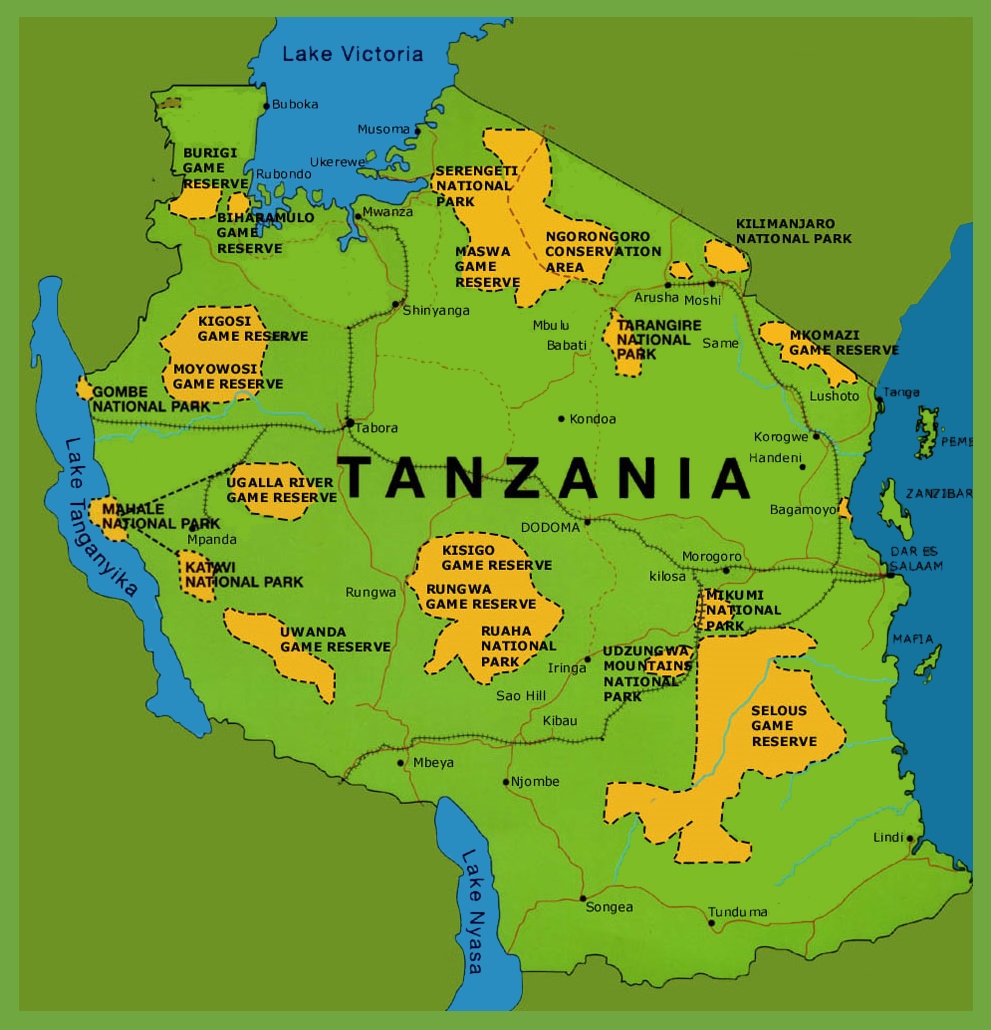 